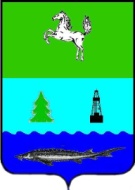 ДУМАПАРАБЕЛЬСКОГО РАЙОНАТОМСКОЙ ОБЛАСТИРЕШЕНИЕ 17.06.2021									                          № 10О  внесении   изменений и дополнений в Положение«О бюджетном процессе в муниципальном образовании «Парабельский район» в новой редакцииВ  целях приведения Положения «О бюджетном процессе в муниципальном образовании Парабельский район»  в соответствие с нормами  действующего бюджетного законодательства, ДУМА   РЕШИЛА:1. Внести в Положение «О бюджетном процессе в муниципальном образовании Парабельский район», утвержденное решением Думы Парабельского района  от 26.05.2011 №19  следующие изменения: Пункт 30 статьи 8 дополнить словами: «в соответствии с общими требованиями, установленными Федеральным казначейством»;1.2. в части 2 статьи 23:1.2.1. абзац третий после слова «источников» дополнить словом «внутреннего»;1.2.2. абзац девятый после слова «источников» дополнить словом «внутреннего»;1.3.  часть 2 пункт 7 статьи 24 изложить в следующей редакции:«верхний предел муниципального внутреннего долга по состоянию на 1 января года, следующего за очередным финансовым годом и каждым годом планового периода, с указанием в том числе верхнего предела долга по муниципальным гарантиям;»;1.4. в части 2 статьи 37:1.4.1. в абзаце первом слово «Кассовое» заменить словом «Казначейское»;1.4.2. в абзаце втором слова «кассовым выплатам» заменить словом «перечислениям», слова «лицевого счета» заменить словами «единого счета районного бюджета»;1.5. в пункте 7 части 2 статьи 38:слова «безвозмездных поступлений» заменить словами «имеющих целевое назначение безвозмездных поступлений», слова «указанных межбюджетных трансфертов» заменить словами «указанных средств»;1.6. в части 1 статьи 40:слова «кассовых поступлений» заменить словом «поступлений», слова «кассовых выплат» заменить словом «перечислений», дополнить словами «в целях определения прогнозного состояния единого счета районного бюджета, включая временный кассовый разрыв и объем временно свободных средств»;1.7. в части 1 статьи 41:1.7.1. в  пункте 1 слова «со счета территориального подразделения Управления Федерального казначейства по Томской области» заменить словами «с казначейского счета для осуществления и отражения операций по учету и распределению поступлений»;1.7.2. в пункте 5 слова «на соответствующий счет Управления Федерального казначейства по Томской области, предназначенный для учета поступлений и их распределения между бюджетами бюджетной системы Российской Федерации» заменить словами «на казначейский счет для осуществления и отражения операций по учету и распределению поступлений для учета поступлений и их распределения между бюджетами бюджетной системы Российской Федерации»;1.8. в статье 42:1.8.1. в части 3 слова «платежными и иными документами, необходимыми для санкционирования их оплаты, а в случаях, связанных с выполнением оперативно-розыскных мероприятий, в соответствии с платежными документами» заменить словами «распоряжениями о совершении казначейских платежей (далее - распоряжение) и иными документами, необходимыми для санкционирования их оплаты»;1.8.2. абзац первый части 4 изложить в следующей редакции:«МКУ ОУФ-ФО администрации Парабельского района Томской области при постановке на учет бюджетных и денежных обязательств, санкционировании оплаты денежных обязательств осуществляет в соответствии с установленным им порядком контроль за:непревышением бюджетных обязательств над соответствующими лимитами бюджетных обязательств или бюджетными ассигнованиями, доведенными до получателя бюджетных средств, а также соответствием информации о бюджетном обязательстве коду классификации расходов бюджетов;соответствием информации о денежном обязательстве информации о поставленном на учет соответствующем бюджетном обязательстве;соответствием информации, указанной в распоряжении для оплаты денежного обязательства, информации о денежном обязательстве;наличием документов, подтверждающих возникновение денежного обязательства.В порядке, установленном МКУ ОУФ-ФО администрации Парабельского района Томской области, в дополнение к указанной в настоящей части информации может определяться иная информация, подлежащая контролю.В случае если бюджетное обязательство возникло на основании муниципального контракта, дополнительно осуществляется контроль за соответствием сведений о муниципальном контракте в реестре контрактов, предусмотренном законодательством Российской Федерации о контрактной системе в сфере закупок товаров, работ, услуг для обеспечения государственных и муниципальных нужд, и сведений о принятом на учет бюджетном обязательстве, возникшем на основании муниципального контракта, условиям муниципального контракта.»1.8.3. в части 5 слова «платежных документов» заменить словом «распоряжений»;1.8.4. абзац второй части 6 после  слов «Органом управления финансами – Финансовым отделом администрации Парабельского района» дополнить словами «в соответствии с общими требованиями, установленными Федеральным казначейством»;1.9. в статье 45:1.9.1. в части 1 после абзаца первого дополнить абзацем следующего содержания: "Завершение операций по исполнению районного бюджета в текущем финансовом году осуществляется в порядке, установленном МКУ ОУФ - ФО администрации Парабельского района Томской области в соответствии с требованиями статьи 242 Бюджетного кодекса Российской Федерации."; в абзаце четвертом слова «остатка средств на едином счете бюджета» заменить словами «остатка средств на едином счете районного бюджета»;1.9.2. в  абзаце втором части 3 слова «остаток средств на счете районного бюджета» заменить словами «остаток средств на едином счете районного бюджета»;1.10. главу VII изложить в следующей редакции:Глава VII. МУНИЦИПАЛЬНЫЙ ФИНАНСОВЫЙ КОНТРОЛЬПАРАБЕЛЬСКОГО РАЙОНАСтатья 46. Органы, осуществляющие муниципальный финансовый контроль Парабельского района1. Муниципальный финансовый контроль Парабельского района осуществляется в целях обеспечения соблюдения положений правовых актов, регулирующих бюджетные правоотношения, правовых актов, обусловливающих публичные нормативные обязательства и обязательства по иным выплатам физическим лицам из бюджета района, а также соблюдения условий муниципальных контрактов, договоров (соглашений) о предоставлении средств из районного бюджета.Муниципальный финансовый контроль Парабельского района подразделяется на внешний и внутренний.2. Внешний муниципальный финансовый контроль Парабельского района области является контрольной деятельностью Контрольно-счетного органа – Ревизионная комиссия муниципального образования «Парабельский район».3. Внутренний муниципальный финансовый контроль Парабельского района является контрольной деятельностью органа внутреннего муниципального финансового контроля Парабельского районаСтатья 47. Муниципальный финансовый контроль Парабельского района, осуществляемый Контрольно-счетным органом – Ревизионной комиссией муниципального образования «Парабельский район»Контрольно-счетный орган – Ревизионная комиссия муниципального образования «Парабельский район» осуществляет полномочия по внешнему муниципальному финансовому контролю Парабельского района в порядке, определенном решением Думы Парабельского района «О Контрольно-счетном органе - Ревизионной комиссии муниципального образования «Парабельский район».Статья 48. Муниципальный финансовый контроль Парабельского района, осуществляемый органом внутреннего муниципального финансового контроля Парабельского районаОрган внутреннего муниципального финансового контроля Парабельского района осуществляет полномочия по внутреннему муниципальному финансовому контролю Парабельского района в соответствии с положениями, предусмотренными пунктом 3 статьи 269.2 Бюджетного кодекса Российской Федерации.1.11. в статье 49:1.11.1. в части 1 слова «и стандартов» исключить;1.11.2. в части 2слово «сводной» исключить;абзац второй изложить в следующей редакции:«Порядок, сроки предоставления бюджетной отчетности определяются МКУ ОУФ - ФО администрации Парабельского района Томской области.»;2. Настоящее решение вступает в силу со дня подписания.3. Контроль за исполнением возложить на правовую комиссию (П.В. Бурыхин).Председатель Думы		                        	                         	М.А. ГордиевскийИ.о. Главы района                                                                       		 Е.А. Рязанова               